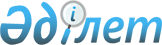 Қазақстан Республикасы Конституциялық Кеңесінің 1997 жылғы 6 наурыздағы N 3 қаулысын Қазақстан Республикасы Конституциясының 79-бабының 1-тармағын ресми түсіндіру бөлігінде қайта қарау туралыҚазақстан Республикасы Конституциялық Кеңесінің 2004 жылғы 18 маусымдағы N 7 Қаулысы



      Қазақстан Республикасының Конституциялық Кеңесі, Төраға И.И.Рогов және Кеңес мүшелері Қ.Ә.Әбішев, Қ.Ж.Балтабаев, С.Ф.Бычкова, А.К.Котов, Қ.Ә.Омарханов қатысқан құрамда, мыналардың:



      Қазақстан Республикасы Президенті Әкімшілігінің мемлекеттік-құқық басқармасының сот жүйесі мәселелері жөніндегі бөлім меңгерушісі П.А.Пақырдіновтің,



      Республика Бас Прокурорының орынбасары А.Қ.Дауылбаевтың,



      Республика Әділет вице-министрі С.Н.Баймағанбетовтің,



      Республика Жоғарғы Сотының жанындағы Сот әкімгершілігі жөніндегі комитеттің төрағасы В.М.Борисовтың қатысуымен,



      өз бастамасы бойынша ашық отырыста Қазақстан Республикасы Конституциялық Кеңесінің "Қазақстан Республикасы Конституциясы 4-бабының 1-тармағын, 14-бабының 1-тармағын, 77-бабы 3-тармағының 3) тармақшасын, 79-бабының 1-тармағын және 83-бабының 1-тармағын ресми түсіндіру туралы" 1997 жылғы 6 наурыздағы N 3 
 қаулысын 
 қайта қарау туралы мәселені қарады.



      Қолдағы бар материалдарды зерделеп, баяндамашыны - Конституциялық Кеңестің мүшесі С.Ф.Бычкованы және отырысқа қатысушыларды тыңдап, 

Қазақстан Республикасының Конституциялық Кеңесі

 мынаны 

анықтады:


      Конституцияның 
 79-бабының 
 1-тармағын түсіндірген кезде, Конституциялық Кеңестің қайта қаралып отырған қаулысының уәждеу бөлігінде мынадай деп атап көрсетілген:



      "Аталған Жарлықтың 8-бабының 1-тармағына сәйкес бірінші сатыдағы соттарда істерді қарауды судья жеке, ал ерекше жағдайларда тұрақты үш судьяның құрамында жүзеге асырады" (7-тармақтың екінші абзацы);



      "Қолданылып жүрген заңда белгіленген тұрақты судьялардан тұратын соттармен салыстырғанда бұрын болған халық соттары және басқа елдердегі қазіргі ант берген судьялар судьялардың тұрақтылық және кәсібилік сияқты белгілерін иеленбейді" (7-тармақтың үшінші абзацы).



      Конституциялық Кеңес 
 қаулысының 
 қаулы алу бөлігінде мынадай деп белгіленген: "...7. Конституцияның 
 79-бабының 
 1-тармағының нормасы мен сот құрылысы туралы қолданылатын заң соттар тек кәсіби, тұрақты судьялар құрамында құрылатынын ескереді. Республикада қолданылатын құқық бойынша соттарды басқа құрамда құру ескерілмеген".



      Республика Конституциясының 
 79-бабының 
 1-тармағына ресми түсіндірмені Конституциялық Кеңес "Қазақстан Республикасының Конституциясына өзгерістер мен толықтырулар енгізу туралы" 1998 жылғы 7 қазандағы N 284-I 
 Заң 
 қабылданғанға дейін берген болатын, бұл заң Негізгі Заңның 
 75-бабының 
 2-тармағын мынадай ережемен толықтырды: "заңда көзделген жағдайларда қылмыстық сот ісін жүргізу алқа заседательдерінің қатысуымен жүзеге асырылады".



      Осылайша, Конституциялық Кеңестің 1997 жылғы 6 наурыздағы N 3  
 қаулысының 
 уәждеу бөлігі 7-тармағының екінші және үшінші абзацтары және қаулы алу бөлігінің 7-тармағы 1998 жылғы 7 қазандағы редакциясындағы Республика Конституциясының 
 75-бабының 
 2-тармағына сәйкес келмейді.



      Баяндалғанның негізінде, "Қазақстан Республикасы Президентінің "Қазақстан Республикасының Конституциялық Кеңесі туралы" конституциялық заң күші бар Жарлығының 
 36-бабы 
 1-тармағының 1) тармақшасын және 2, 3-тармақтарын, 31-33-тармақтарын, 
 41-бабы 
 1-тармағының 2) тармақшасын басшылыққа алып, 

Қазақстан Республикасының Конституциялық Кеңесі қаулы етеді:





      

1.

 Қазақстан Республикасы Конституциялық Кеңесінің "Қазақстан Республикасы Конституциясы 4-бабының 1-тармағын, 14-бабының 1-тармағын, 77-бабы 3-тармағының 3) тармақшасын, 79-бабының 1-тармағын және 83-бабының 1-тармағын ресми түсіндіру туралы" 1997 жылғы 6 наурыздағы N 3 
 қаулысы 
 ережелерінің, Қазақстан Республикасы Конституциясының 79-бабының 1-тармағын "алқа соты институтын" құру мәселесі бойынша ресми түсіндіру бөлігінде күші жойылсын.



      Мыналардың күші жойылды деп танылсын:



      Қазақстан Республикасы Конституциялық Кеңесінің 1997 жылғы 6 наурыздағы N 3 
 қаулысының 
 уәждеу бөлігі 7-тармағының екінші және үшінші абзацтары;



      Қазақстан Республикасы Конституциялық Кеңесінің 1997 жылғы 6 наурыздағы N 3 
 қаулысының 
 қаулы алу бөлігінің 7-тармағы.




      

2.

 Қазақстан Республикасы Конституциясының 
 74-бабының 
 3-тармағына сәйкес қаулы оны қабылдаған күннен бастап күшіне енеді және шағымдануға жатпайды, Республиканың бүкіл аумағында жалпыға бірдей міндетті және Қазақстан Республикасы Конституциясының 
 73-бабының 
 4-тармағында көзделген ретті ескере отырып, түпкілікті болып табылады.




      

3.

 Осы қаулы республикалық ресми басылымдарда қазақ және орыс тілдерінде жариялансын.

      

Қазақстан Республикасы




      Конституциялық Кеңесінің




      Төрағасы


					© 2012. Қазақстан Республикасы Әділет министрлігінің «Қазақстан Республикасының Заңнама және құқықтық ақпарат институты» ШЖҚ РМК
				